                           IDENTIFICANDO EL SONIDO INICIAL VOCÁLICO  Miércoles 24 y jueves 25 de marzo 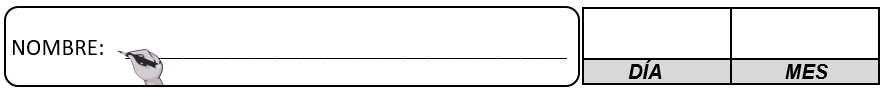 Recorta los dibujos que aparecen abajo, pégalos en la vocal que corresponde con su sonido inicial y colorea. 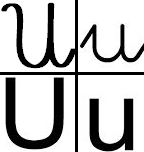 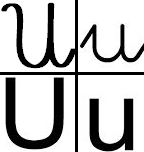 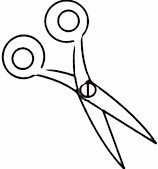 OBJETIVO DE LA ACTIVIDAD: 3.- Descubrir en contextos lúdicos, atributos fonológicos de palabras conocidas, tales como conteo de palabras, segmentación y conteo de sílabas, identificación de sonidos finales e iniciales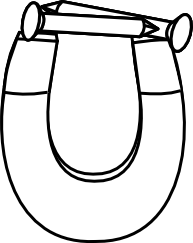 